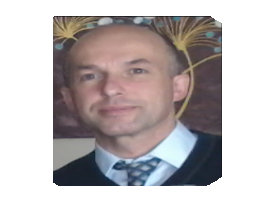 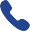 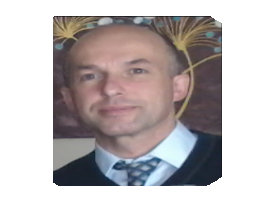 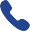 Email address: fadilsheriﬁ8@hotmail.com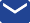  Website: www.europa.eu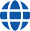 Viber : +38344139511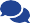   Facebook : www.europa.eu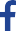   Address : Street Zija Shemsiu -Uloiana C13, enter 1, nr.13 Street Zija Shemsiu - Uloiana C13, enter 1, nr.13, 10000 Prishtina (Kosovo)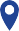 WORK EXPERIENCE	Asistant in Institute of AnatomyInstituti of Anatomy,Medical Faculty , Univercity of Prishtina, Kosova [ 01/10/1997 – 05/03/2018 ]City: Prishtina Practical part AnatomyPractical examSpecialist of Internal medicineUCCK-Internal Clinic  [ 01/04/2009 – 01/04/2015 ]City: PrishtinaSpecialist of Internal medicine and gastroenterologistUCCK-Clinic og Gastroetnerology with hepatology [ 01/04/2016 – Current ]City: PrishtinaAsistant of AnatomyClinic of Radiology and Oncology"Rezonanca" [ 10/2008 – 31/10/2009 ]City: PristineAssistant of AnatomyMedical Faculty-Univercity of Tetova, North Macedonia [ 01/10/2008 – 09/2009 ]City: Tetova,MaacedoniaProﬀessor of Human AnatomyPrivate secoandary school "Laurasi" [ 01/09/2005 – 31/08/2006 ]City: PrishtineCity: Fushe Kosove,near Prishtina, Kosova           Medical Master           “Endoscopic examination in patients with risks factor for colorectal cancer”           University of Prishtina -2007Specialist of Internal medicine and GastroenterologistDiagnostic and Therapeutic Center "Echo med" [ 01/10/2010 – Current ]City: PrishtinaLANGUAGE SKILLS	Mother tongue(s):AlbanianSerbocroationLISTENING: C1 READING: C1 UNDERSTANDING: C1SPOKEN PRODUCTION: C1SPOKEN INTERACTION: C1EnglishLISTENING: C1 READING: B2 UNDERSTANDING: C2SPOKEN PRODUCTION: C1SPOKEN INTERACTION: C1EDUCATION AND TRAINING	Specialist of GastroenterologyClinic ofGastroenterology with hepatology [ 01/04/2009 – Current ]Address: Lagja e Spitalit C13, H1,nr 13, 10000 PrishtinaSpecialist of Internal MedicineInternal Clinic -UCCK [ 01/04/2009 – 01/05/2015 ]Address: Lagjia e Spitalit C13, H1,nr 13, 10000 PrishtinaAbdominal SonographerClinic of Radiology-UCC-Skopje [ 01/03/2005 – 01/06/2005 ]Address: UCC Skopje, 1000 Skopje (North Macedonia)Doctor in Specialisation of Internal MedicineInternal Clinic-UCCK [ 01/01/2000 – 01/12/2004 ]Address: Lagjia e Spitalit C13, H1,nr 13, 10000 PrishtinaCONFERENCES AND SEMINARS	Gastroenterology and Endotherapy ,Workshop[ Brussels-Belgium, 18/06/2012 – 20/06/2012 ] WorkshopFifth Symposium of Gastroenterology and Hepatology[ Prishtine, 19/12/2014 – 21/12/2014 ] SimpoziumLatest scientific in application fields in Scientic Medical Technical Faculty (SMTF)[ Tirane, 01/12/2014 – 01/12/2014 ] Scientific ConferencSecond Inernational Congress of Reumatology[ Prishtine, 06/11/2014 – 07/11/2014 ] Second International Conference of Doctoral Schooll for Eastern Europe:[ Tetove, 25/06/2016 – 26/06/2016 ] Scientifc ConferenceThird scientific International Conference ” Internal medicine and latest research[ Prizren, 17/07/2014 – 18/07/2014 ] Fourth Conference of Medical Emergency[ Prishtine, 22/05/2015 – 23/05/2015 ]Sixth Symposium of Gastroenterology,[ Prishtine, 01/12/2016 – 01/12/2016 ]XVIII National Conference of  Gastro-Entero-Hepatology,[ Tirana, Albania, 19/03/2016 – 19/03/2016 ]Medical Proffessional Meeting[ Struge, North Macedonia, 28/12/2017 – 30/12/2017 ]Third International Multidisciplinary medical Congress,[ Plaza Hotel, Tirane, 16/11/2017 – 18/11/2017 ]UBT 6th ANNUAL INTERNATIONAL CONFERENCE[ Durres,Albania, 27/10/2017 – 29/10/2017 ] IX Conference of Gastroenterology[ Prishtine, 25/05/2018 – 25/05/2018 ]EARLY OCCURRENCE OF COLORECTAL CANCER WHERE WE ARE .WHERE WE ARE GOING?”,[ Acibadem Sistina Hospital,Skopje, 14/04/2017 – 14/04/2017 ]International Conference on Medical ,Chemical and Pharmaceutical Sciences[ Durres , Shqiperi, 27/10/2017 – 28/10/2017 ]IV Kongres Slovenskog Zdruzenja za Gastroenterologijo in Hepatologijo[ Lublana, Slovenia, 07/07/2017 – 10/07/2017 ]Fourth International Multidisciplinary Medical Congres[ Tirane, 15/11/2018 – 17/11/2018 ]European association for the study of the liver[ Paris, France, 12/04/2018 – 15/04/2018 ]Training for Methodology of Clinical guideline[ Prishtina, Kosova, 10/04/2019 – 12/04/2019 ]Early ocurrence of colorectal cancer where we are,where are we going?,[ Skopje , 13/04/2019 – 14/04/2019 ]Endoscopic techniques of Homestasis (Clipping ,Injection,Ovesco Clip),[ Hospital Waid, Zurich, Swiss, 23/04/2019 – 23/04/2019 ]World Congress of Gastroenterology[ Istanbul,Turkey, 21/09/2019 – 24/09/2019 ]DRIVING LICENCE	Driving Licence: BDIGITAL SKILLS	Microsoft: Microsoft Word, Microsoft PowerPoint, Microsoft Outlook, Microsoft MovieMaker / Microsoft Oﬃce (Microsoft Word, Microsoft Excel, Microsoft Powerpoint, Microsoft Access) / power pointStraight talkingNon verbal communication Stress management Emotional controlHOBBIES AND INTERESTS	Body building Chess Walking Watching TVMANAGEMENT AND LEADERSHIP SKILLS	Secretary of Institute of Anatomy,Medical Faculty,Univercity of Prishtina (six years) Chief of Endoscopic Unit,Clinic of Gastroenterology with Hepatology,UCCK (2018....PUBLICATIONS	Zaim Gashi,Fadil Sheriﬁ,Ragip Shabani,”The prevalence of helicobacter pylori infection in patie[2013]Med Arh,2013 Dec;67(6):402-404A.Lahu, A.Kryeziu, F.Sheriﬁ, A.Brovina, J.Ismajli, M.Rexhepi,V.Lahu ,”Gjetjet sonograﬁke in patientne me[2013]Konferenca e III Kombetare e Reumatologjise,Fadil Sheriﬁ,Zaim Gashi, Milaim Kosumi, Aida Polloshka, Fitore komoni, Ali Lahu, “ Rendesia kli[2014]Konferenca e Shkencore Nderkombetare “Te rejat shkencore ne fushat e aplikuara ne FSHMTMilaim Kosumi, Ernad Kosumi, Fadil Sheriﬁ,Eranda Kosumi, “Apendektomia laparaskopike ne tretmanin[2014]Takim Profesional Mjekesor XIX,25-26 Tetove,Fadil Sheriﬁ,Sadik Zekaj,Zaim Gashi,Aida Polloshka, Fitore Komoni,Argjira Juniku, Ali Lahu,Bahr[2014]Simpoziumi i Peste i Gastroenterologjise dhe hepatologjise, 19 dhjetor 2014, Prishtine.Liber i abstAli Lahu, Avni Kryeziu, Ismet Bajraktari, Shqipdona Lahu, Vendenis Lahu, Fadil Sheriﬁ, Bastri D[2014]Kongresi i Dyte Kombetar i Reumatologjise me pjesemarres nderkombetare, 6-7 netor 2014, Prishtine.Argjira Juniku-Shkolloli,Zaim Gashi, Sadik Zekaj, Drita Berisha, Fadil Sheriﬁ,”Roli i biomarkusSimpoziumi i Peste i Gastroenterologjise dhe hepatologjise, 19 dhjetor 2014, Prishtine.Fadil Sheriﬁ, Bexheti Sadi, Milaim kosumi, “Ikteri obstruktiv “,“, Mjekesia Bashkekohore –Organ i Fakultetit te Shkencave Mjekesore Teknik , fq.17-21,nr.14/2014.Milaim Kosumi, Fadil Sheriﬁ, Arta Dauti, Ernad kosumi, “Riparimi i hernise inguinale me rrjet[2014]Mjekesia Bashkekohore –Organ i Fakultetit te Shkencave Mjekesore Teknike , fq.22-25,nr.14/2014Fitore Komoni, Aida Polloshka, Drita Berisha, Fadil Sheriﬁ, “Raporti ndermjet splenomegalise[2014]Simpoziumi i Peste i Gastroenterologjise dhe Hepatologjise, 19 dhjetor 2014, Prishtine.Milaim Kosumi, Ernad kosumi,Fadil Sheriﬁ, Arta Dauti, Eranda Kosumi, “Komparacioni i kolelitia[2014]Organ i Fakultetit te Shkencave Mjekesore Teknike , fq 250-256, ,nr.15/2014,TiraneAli Lahu,Fadil Sheriﬁ,Vendenis Lahu, ‘ Steatoza dhe ﬁbroza e melqise si gjetje ekosonograﬁkeSimpoziumi i Peste i Gastroenterologjise dhe Hepatologjise, 19 dhjetor 2014, Prishtine.Fadil Sheriﬁ, “Varikset e ezofagut”, “Mjekesia Bashkekohore –Organ i Fakultetit te .Shkencave[2014]Mjekesia Bashkekohore –Organ i Fakultetit te .Shkencave Mjekesore Teknike , fq.469-475, ,nr.15/2014Ali Lahu, Avni Kryeziu, Ismet Bajraktari, Shqipdona Lahu, Vendenis Lahu, Fadil Sheriﬁ, BastriKongresi i Dyte Kombetar i Reumatologjise me pjesemarres nderkombetar, 6-7 nentor 2014, Prishtine.ZAIM GASHI, FADIL SHERIFI, AIDA POLLOSHKA: HELICOBACTER PYLORI: CILA ESHTE PRITSHMENIA NGA EFE[2016]Revista Shqiptare e Gastroenterologjise dhe Hepatologjise ,Tirane,nr 10.2016,fq.8F.Komoni, Z.Gashi, A.Polloshka, S.Zekaj, D.Berisha, A.Veliu, R.Berisha, F.Sheriﬁ, L.Sadriu, Y.Simpoziumi I VII I Gastroenterologjise, , Prishtine ,dhjetor 2016, Liber I Abstrakteve, ,fq.18Ali Lahu , Ismet H. Bajraktarit, Shqipdon Lahu, Valton Saiti, Avni Kryeziul.Fadil Sheriﬁ, Bast[2016]Kongresi i III Kombetar i Reumatologeve te Kosoves me Pjesemarrje Nderkombetare ,Prishtine, 3-4 nS. Zekaj,Y. Zekaj.D. Berisha, Z. Gashi, F. Berisha, A. Juniku-Shkotolli, M. Ramadani, F.Sheriﬁ[2016], Prishtine ,dhjetor 2016, Liber I Abstrakteve fq.7.Zaim Gashi, Aida Polloshka, Argjira Juniku-Shkololli, Fitore Komoni, Fadil Sheriﬁ: The age and[2016]Simpoziumi I VII I Gastroenterologjise, , Prishtine ,dhjetor 2016, Liber I Abstrakteve fq.9.Fadil Sheriﬁ,Visar Berisha, Aida Polloshka, Fitore Komoni,Argiira Juniku, Visar Zekaj, Drito[2016]Simpoziumi I VII I Gastroenterologjise, , Prishtine ,dhjetor 2016, Liber I Abstrakteve fq.27.Zalm Gashil, Fisnik Kurshumliu, Fadil Sheriﬁ, Visar Berisha, Drit0n Shabani: POLIPI GASTRIK HI[2016]KONFERENCA E XVII KOMBETARE E SHOQATES SHQIPTARE-GASTRO - ENTERO. HEPATOLOGJI,Tirane,19mars 2016,Fadil Sheriﬁ, Zaim Gashi, Ali Lahu, Ismet Bajraktari, Avni Kryeziu: INDIKACIONET E ERADIKIMIT[2016]TAKIM PROFESIONAL MJEKËSOR XXI. Sh.M.Sh.M. Strugë,Maqedoni 2016, PËRMBLEDHJE E ABSTRAKTEVE, ,fq.55.Sheriﬁ F, Anatomic variations of the cystic duct asssed by MRCP[2018]The Italian Journal of Anatomy and Embryology,Vol. 123 No. 2 (2018) cystic26.A Kryeziu,A Lahu, F Sheriﬁ,et al:Gastric manifestations of treatment with NSAIDS[2018]Medicus Journal, ISSN 1409- 6366 UDC 61 Vol • 23 (2) • 2018The prevalence of helicobacter pylori infection in patients with reﬂux esophagitis - our experienc[2013]Med Arch. 2013 Dec;67(6):402-4. doi: 10.5455/medarh.2013.67.402-404. Epub 2013 Dec 28.The prevalence of helicobacter pylori infection in patients with reﬂux esophagitis - our experience.Gashi Z, Sherif i F, Shabani R.Med Arch. 2013 Dec;67(6):402-4. doi: 10.5455/medarh.2013.67.402-404.Epub 2013 Dec 28 PUBMEDOral manifestations of Systemic Sclerosis and Correlation 3with anti-Topoisomerase I Antibodies[2015]Med Arch. 2015 Jun;69(3):153-6. doi: 10.5455/medarh.2015.69.153-156. Epub 2015 Jun 10.Oral manifestations of Systemic Sclerosis and Correlation 3with anti-TopoisomeraseI Antibodies (SCL-70).Bajraktari IH, Kryeziu A, Sheriﬁ F, Bajraktari H, Lahu A, Bajraktari G.Med Arch. 2015 Jun; 69(3):153-6. doi: 10.5455/medarh.2015.69.153-156. Epub 2015 Jun 10.PUBMEDTHE SOURCE OF INFECTION AND THE MOST FREQUENT CAUSES OF REACTIVE ARTHRITIS IN KOSOVO[2016]Mater Sociomed. 2016 Jun;28(3):201-4. doi: 10.5455/msm.2016.28.201-204. Epub 2016 Jun THE SOURCE OF INFECTION AND THE MOST FREQUENT CAUSES OFREACTIVE ARTHRITIS IN KOSOVO: Lahu A, Bajraktari IH, Lahu S, Saiti V, Kryeziu A, Sheriﬁ F, Durmishi B.Mater Sociomed. 2016 Jun;28(3):201-4. doi: 10.5455/msm.2016.28.201-204. Epub 2016 Jun PUBMEDAnatomic Variations of Pancreaticobiliary Union.[2018]Open Access Maced J Med Sci. 2018 Jun 8;6(6):988-991. doi: 10.3889/oamjms.2018.196. eCollection 201.Sheriﬁ F, Bexheti S, Gashi Z, Bajraktari I, Shatri J, Lahu A.Anatomic Variations of Pancreaticobiliary Union.Open Access Maced J Med Sci. 2018 Jun 8;6(6):988-991. doi: 10.3889/oamjms.2018.196. eCollection 2018 Jun 20.5.Proton Pump Inhibitors Diminish Barrett's Esophagus Length: Our Experience. Gashi Z, Bahtiri E, Gashi A, Sheriﬁ F.PUBMEDProton Pump Inhibitors Diminish Barrett's Esophagus Length: Our Experience.[2018]Open Access Maced J Med Sci. 2018 Jun 8;6(6):1041-1045. doi: 10.3889/oamjms.2018.232. eCollection 2 5.Proton Pump Inhibitors Diminish Barrett's Esophagus Length: Our Experience.Gashi Z, Bahtiri E, Gashi A, Sheriﬁ F.Open Access Maced J Med Sci. 2018 Jun 8;6(6):1041-1045. doi: 10.3889/oamjms.2018.232. eCollection 2018 Jun 20.PUBMEDSheriﬁ F, et al"Anatomic variations of the cystic duct assessed be MRCP"[2018]The Italian Journal of Anatomy and Embryology,Vol. 123 No. 2 (2018)Sheriﬁ F,Bajraktari I, Bexheti S, Lahu A, Gashi Zaim, Shatri J: Anatomic variations of the cystic duct assessed by magnetic resonance cholangiopancreatography,original article,The Italian Journal of Anatomy and Embryology,Vol. 123 No. 2 (2018)cysticPROJECTS	Hepatic Encephalopathia our experience[ 01/08/2018 – Current ]Treatment of Patients with hepatits C-protocolMember of team for National Clinical guideline for diagnosis and therapy for hepatitis CMinistry of Health of republic of Kosova[ 06/06/2019 – 09/10/2019 ][ UCCK, 01/10/2018 – Current ]Member of national team for diagnosis and therapy for hepatitis C[ Ministriae Shendetesise e kosoves, 06/06/2019 – Current ]Member of Internal Specialists Association in Kosova[ Prishtine, 01/12/2009 – Current ]Member of Gastroenterologists associqations in Kosova[ Prishtine, 01/12/2015 – Current ]HONOURS AND AWARDS	           Grateful for voluntary work –mediacl doctor in Humanitarian Organisation “ Mother teresa" [ 01/03/2003 ]Grateful for best doctor in Clinic of Gastroenterology ,University Clinical Center in KosovaKlinika e Gastroenterologjise [ 31/12/2018 ]